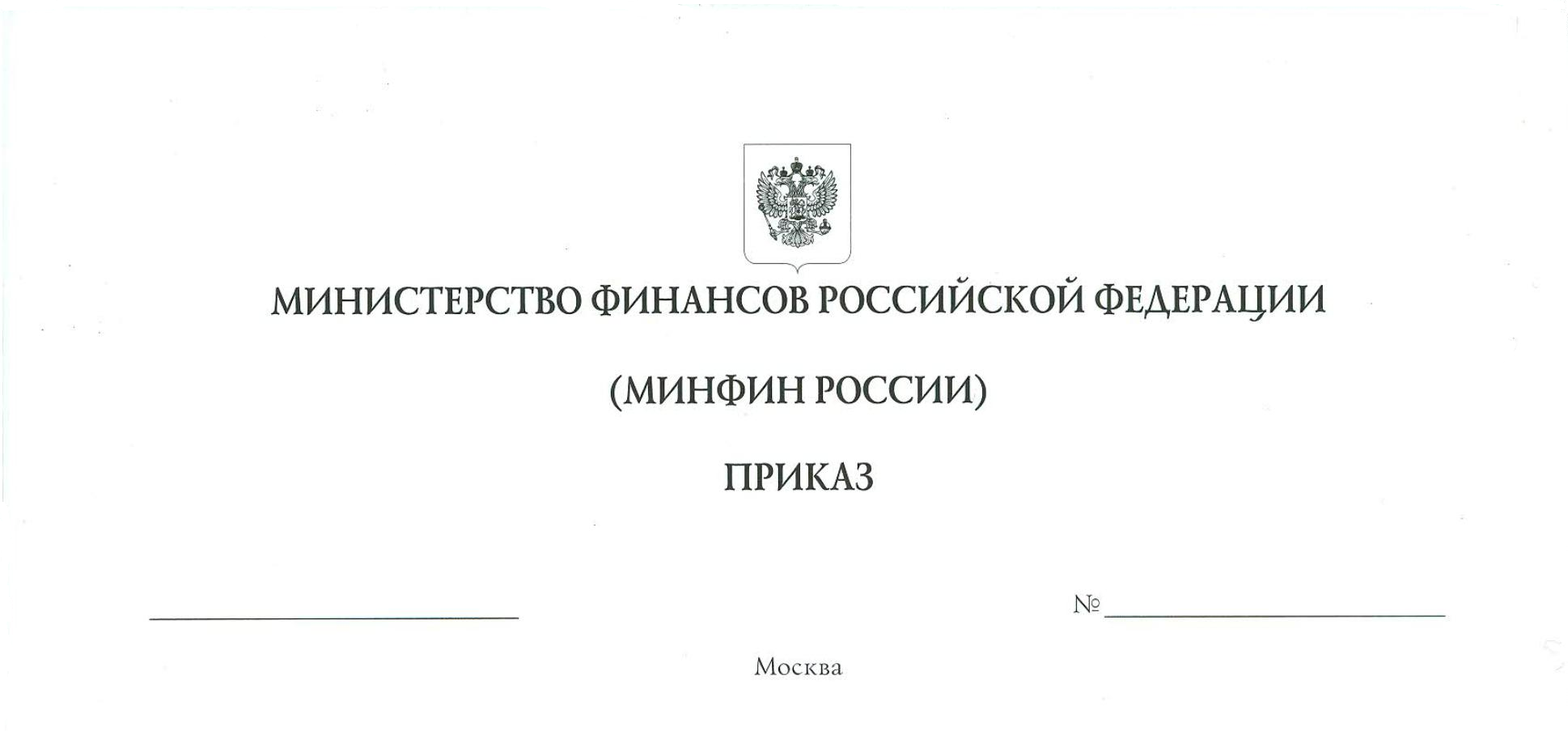 Об утверждении формы финансово-экономического обоснования решений, предлагаемых к принятию проектом актаВ соответствии с абзацем вторым пункта 60 Регламента Правительства Российской Федерации, утвержденного постановлением Правительства Российской Федерации от 1 июня 2004 г. № 260 «О Регламенте Правительства Российской Федерации и Положении об Аппарате Правительства Российской Федерации» (Собрание законодательства Российской Федерации, 2004, № 23, ст. 2313; 2019, № 38, ст. 5313), пунктом 33 Правил подготовки нормативных правовых актов федеральных органов исполнительной власти и их государственной регистрации, утвержденных постановлением Правительства Российской Федерации от 13 августа 1997 г. № 1009 «Об утверждении Правил подготовки нормативных правовых актов федеральных органов исполнительной власти и их государственной регистрации» (Собрание законодательства Российской Федерации, 1997, № 33, ст. 3895; 2013, № 38, ст. 4831), п р и к а з ы в а ю:Утвердить форму финансово-экономического обоснования решений, предлагаемых к принятию проектом акта, согласно приложению к настоящему приказу.Установить, что форма финансово-экономического обоснования решений, предлагаемых к принятию проектом акта, не распространяется на решения, предлагаемые к принятию проектом:1) федерального закона о федеральном бюджете на очередной финансовый год и плановый период (о внесении изменений в федеральный закон о федеральном бюджете на текущий финансовый год и плановый период);2) федеральных законов о бюджетах государственных внебюджетных фондов Российской Федерации на очередной финансовый год и плановый период (о внесении изменений в федеральные законы о бюджетах государственных внебюджетных фондов Российской Федерации на очередной финансовый год и плановый период);3) акта Правительства Российской Федерации об утверждении государственной программы Российской Федерации (о внесении изменений в акт Правительства Российской Федерации об утверждении государственной программы Российской Федерации); 4) акта о предоставлении планируемых к включению в федеральную адресную инвестиционную программу капитальных вложений в объекты капитального строительства государственной (муниципальной) собственности и приобретении объектов недвижимого имущества в государственную (муниципальную) собственность и бюджетных инвестиций юридическим лицам, не являющимся государственными учреждениями и государственными унитарными предприятиями;5) акта о распределении межбюджетных трансфертов из федерального бюджета бюджетам субъектов Российской Федерации;6) актов, предусмотренных пунктом 611 Регламента Правительства Российской Федерации, утвержденного постановлением Правительства Российской Федерации от 1 июня 2004 г. № 260 «О Регламенте Правительства Российской Федерации и Положении об Аппарате Правительства Российской Федерации».Признать утратившими силу:1) приказ Министерства финансов Российской Федерации от 19 марта 2015 г. №  42н «Об утверждении формы финансово-экономического обоснования решений, предлагаемых к принятию проектом акта» (зарегистрирован Министерством юстиции Российской Федерации 16 апреля 2015 г., регистрационный № 36871);2) приказ Министерства финансов Российской Федерации от 25 мая 2015 г. № 79н «О внесении изменений в раздел 1.6 формы финансово-экономического обоснования решений, предлагаемых к принятию проектом акта, утвержденной приказом Министерства финансов Российской Федерации от 19 марта 2015 г. № 42н» (зарегистрирован Министерством юстиции Российской Федерации 16 июня 2017 г., регистрационный № 47045).Министр                                                                                                         А.Г. СилуановПриложение
к приказу Министерства финансов
Российской Федерации
от              №Сведения о финансово-экономическом эффекте реализации решений, предлагаемых к принятию проектом актаСведения о расходах бюджетов бюджетной системы Российской Федерации в связи с реализацией акта, прекращением (отменой) действия других актов с установлением объема финансового обеспечения и финансовом обеспечении расходов из иных источников1.2. Сведения об объеме дополнительных (выпадающих) доходов бюджетов бюджетной системы Российской Федерации, возникающих при реализации решений, предусмотренных проектом акта, в том числе об увеличении (уменьшении) поступлений налогов, сборов (пошлин), иных обязательных платежейСведения об эффектах, возникающих при реализации решений, предлагаемых к принятию проектом акта1.3.1. Сведения о расходах юридических и физических лиц по исполнению решений, предлагаемых к принятию проектом акта (при реализации акта, прекращении (отмене) его действия)___________________________________________________________________________________________________________________________1.3.2. Сведения о увеличении (уменьшении) доходов физических и юридических лиц при реализации решений, предлагаемых к принятию проектом акта, в том числе о дополнительных доходах юридических и физических лиц, которые будут получены в связи с реализацией решений, предлагаемых к принятию проектом акта___________________________________________________________________________________________________________________________1.3.3. Сведения об иных социально-экономических последствиях___________________________________________________________________________________________________________________________Сведения о показателях, не входящих в состав прогноза социально-экономического развития Российской Федерации на среднесрочный и долгосрочный периоды, но используемых при расчете показателей раздела 1Приложение: 	Расчет объема изменения финансового обеспечения (за исключением расчета, представленного в обоснованиях бюджетных ассигнований), выпадающих и дополнительных доходов, а также иные материалы и документы, раскрывающие информацию, приведенную в подразделах 1.1. и 1.2. раздела 1, на __ л.«___»_____________ 20___г.Финансово-экономическое обоснование решений,
предлагаемых к принятию проектом актаФинансово-экономическое обоснование решений,
предлагаемых к принятию проектом актаФинансово-экономическое обоснование решений,
предлагаемых к принятию проектом актаКодыот "___" _____________20__ г.ДатаНаименование органа государственной власти – разработчика проекта актаГлава по БК Вид проекта акта(федеральный закон, указ Президента Российской Федерации и другое)Наименование проекта актаНаименование государственной программы Российской Федерации, в целях реализации которой разработан проект акта (при наличии)по БК Единица измерениятыс рубпо ОКЕИ 384Основание разработки проекта акта (при наличии)Основание разработки проекта акта (при наличии)Номер Основание разработки проекта акта (при наличии)Дата Источник финансового обеспеченияКод строкиВсегов том числе по годам реализациив том числе по годам реализациив том числе по годам реализациив том числе по годам реализациив том числе по годам реализациив том числе по годам реализациив том числе по годам реализациив том числе по годам реализацииИсточник финансового обеспеченияКод строкиВсегона 20__ г. (текущий год)на 20__ г. (очередной год)плановый периодплановый периодза пределами планового периодаза пределами планового периодаза пределами планового периодаза пределами планового периодаИсточник финансового обеспеченияКод строкиВсегона 20__ г. (текущий год)на 20__ г. (очередной год)на 20__г.
(1-й год)на 20__г.
(2-й год)на 20__г.на 20__г.на 20__г.1234567891011Общий объем финансового обеспечения за счет бюджетов бюджетной системы Российской Федерации, всего0100в том числе:бюджетные ассигнования федерального бюджета0110предусмотрено в сводной бюджетной росписи на 1 число текущего месяца (за пределами периода составления сводной бюджетной росписи – в бюджетном прогнозе)0111изменение объемов бюджетных ассигнований,0112бюджеты государственных внебюджетных фондов Российской Федерации0130предусмотрено в сводной бюджетной росписи на 1 число текущего месяца (за пределами периода составления сводной бюджетной росписи – в бюджетном прогнозе или иных документах с оценкой бюджетных ассигнований в долгосрочном периоде)30131изменение объемов бюджетных ассигнований4,50132консолидированные бюджеты субъектов Российской Федерации0140предусмотрено в сводных бюджетных росписях на 1 число текущего месяца, (за пределами периода составления сводной бюджетной росписи - в бюджетных прогнозах или иных документах с оценкой бюджетных ассигнований в долгосрочном периоде)0141изменение объемов бюджетных ассигнований40142бюджеты территориальных государственных внебюджетных фондов 0150предусмотрено в сводных бюджетных росписях на 1 число текущего месяца (за пределами периода составления сводной бюджетной росписи – в бюджетных прогнозах или иных документах с оценкой бюджетных ассигнований в долгосрочном периоде)0151изменение объемов бюджетных ассигнований40152Внебюджетные источники0200Объем налоговых расходов Российской Федерации (справочно) 0300Получатель дополнительных (источник выпадающих) доходовКод строкиВсегов том числе по годам реализациив том числе по годам реализациив том числе по годам реализациив том числе по годам реализациив том числе по годам реализациив том числе по годам реализациив том числе по годам реализациив том числе по годам реализацииПолучатель дополнительных (источник выпадающих) доходовКод строкиВсегона 20__ г. (текущий год)на 20__ г. (очередной год)плановый периодплановый периодза пределами планового периода2за пределами планового периода2за пределами планового периода2за пределами планового периода2Получатель дополнительных (источник выпадающих) доходовКод строкиВсегона 20__ г. (текущий год)на 20__ г. (очередной год)на 20__г.
(1-й год)на 20__г.
(2-й год)на 20__г.на 20__г.на 20__г.1234567891011Общий объем доходов бюджетов бюджетной системы
Российской Федерации, всего010в том числе:доходы федерального бюджета011доходы бюджетов государственных внебюджетных фондов Российской Федерации012доходы консолидированных бюджетов субъектов
Российской Федерации013доходы бюджетов территориальных государственных внебюджетных фондов 014Наименование показателяКод строкиЕдиница измеренияЕдиница измеренияв том числе по годам реализациив том числе по годам реализациив том числе по годам реализациив том числе по годам реализациив том числе по годам реализациив том числе по годам реализациив том числе по годам реализациив том числе по годам реализацииНаименование показателяКод строкинаименова-ниекод по ОКЕИна 20__ г. (текущий год)на 20__ г. (очередной год)плановый периодплановый периодза пределами планового периода2за пределами планового периода2за пределами планового периода2за пределами планового периода2Наименование показателяКод строкинаименова-ниекод по ОКЕИна 20__ г. (текущий год)на 20__ г. (очередной год)на 20__г.
(1-й год)на 20__г.
(2-й год)на 20__г.на 20__г.на 20__г.12345678910111201Руководитель(уполномоченное лицо)(должность)(подпись)(расшифровка подписи)Исполнитель(должность)(подпись)(расшифровка подписи)(телефон)Отметкао согласовании проекта актаОтметкао согласовании проекта актаОтметкао согласовании проекта актаОтметкао согласовании проекта актаОтметкао согласовании проекта актаОтметкао согласовании проекта актаОтметкао согласовании проекта актаОтметкао согласовании проекта актаОтметкао согласовании проекта актаОтметкао согласовании проекта актаОтметкао согласовании проекта акта(наименование федерального органа государственной власти)(наименование федерального органа государственной власти)(наименование федерального органа государственной власти)(наименование федерального органа государственной власти)(наименование федерального органа государственной власти)(наименование федерального органа государственной власти)Ответственный исполнитель государственной программы Российской ФедерацииОтветственный исполнитель государственной программы Российской ФедерацииОтветственный исполнитель государственной программы Российской ФедерацииОтветственный исполнитель государственной программы Российской Федерации(должность)(должность)(должность)(подпись)(расшифровка подписи)(расшифровка подписи)«___»_____________ 20___г.«___»_____________ 20___г.«___»_____________ 20___г.«___»_____________ 20___г.«___»_____________ 20___г.«___»_____________ 20___г.